COVID-19 NoticeThis risk assessment must be read in conjunction with the club or society’s COVID-19 Risk Assessment on their SUSU page. Should any information in this risk assessment conflict with the measures listed in the COVID risk assessment, then the COVID risk assessment takes precedence over this document.Assessment Guidance Risk AssessmentRisk AssessmentRisk AssessmentRisk AssessmentRisk AssessmentRisk Assessment for the activity ofSocial EventsSocial EventsDate18/05/2021Club / Society / GroupFandom SocietyAssessor (Name,  Role and position to qualify sign off of document e.g. Coach)Committee Member(Name and Role)Harry Leyland Sissons, Events SecretarySigned offPART A PART A PART A PART A PART A PART A PART A PART A PART A PART A PART A (1) Risk identification(1) Risk identification(1) Risk identification(2) Risk assessment(2) Risk assessment(2) Risk assessment(2) Risk assessment(3) Risk management(3) Risk management(3) Risk management(3) Risk managementHazardPotential ConsequencesWho might be harmed(user; those nearby; those in the vicinity; members of the public)InherentInherentInherentResidualResidualResidualFurther controls (use the risk hierarchy)HazardPotential ConsequencesWho might be harmed(user; those nearby; those in the vicinity; members of the public)LikelihoodImpactScoreControl measures (use the risk hierarchy)LikelihoodImpactScoreFurther controls (use the risk hierarchy)(1) Supplies and Equipment -Manual HandlingDamage to supplies/equipmentMild to moderate injury when transporting supplies/equipmentPeople transporting supplies/equipment; those nearby339The society will ensure that minimal lifting is required. Any heavy loads will be broken down to make moving supplies/equipment much more manageable.212Those who are transporting supplies/equipment (likely committee members) will clear a route from the origin to the destination to ensure easy transit and reduce the likelihood of injury or damage.(2) Event – Inaccessible venues with steps, curbs. etc.Certain venues may be inaccessible to those in a wheelchair or with mobility impairments.Any members of the society with a mobility impairment.313The committee will avoid venues known to be inaccessible and will make every effort to substitute accessible venues whenever it is possible.111Further controls are not necessary. (3) Event – FireFire could be caused by power socket overload, or irresponsible use of water near electrical equipment and could result in serious injury or death.Those in the vicinity3515Keep all water and general liquids away from the electrical pointsRaise alarm if a fire is noticedAll electrical equipment must be PAT-tested224Make sure all attendees know where the fire exits and fire extinguishers are located, which are only to be used if a volunteer feels confident.A mobile telephone will be available to contact the emergency services.(4) Event - Damage to personal possessions or venue propertyTheft and loss of itemsAll236All attendees will be informed that personal possessions are brought along at their own risk and the committee cannot be held responsible for any loss or damage.236Committee members will ensure that conduct of attendees remains respectful at all times and will ask anyone who is not following these guidelines to leave. Committee will contact the police if deemed necessary.If lost items are found by a committee member, they will be returned to SUSU reception if reasonably possible.(5) Event – Consumption of food or drinksFood allergens and allergic reactions that could lead to serious injury or death.Contamination of food.All3515Menus with allergen information or an ingredients list will be provided (ideally in advance) to help members to avoid allergens. Members will be asked to inform the member of committee making the booking so that the venue may be made aware. If a member has an epi-pen, the member is encouraged to inform a member of committee or another member of the society in case of emergency.212If allergic reaction or injury occurs, the appropriate emergency services will be contacted if deemed necessary. A mobile telephone will be available to contact the emergency services.(6) Event – Consumption of AlcoholIntoxication or illnessAll428The society will encourage safe drinking practices.Committee members will watch over inebriated members and will help to ensure that they have a safe plan to get home. 313If injury occurs, the appropriate emergency services will be contacted if deemed necessary. A mobile telephone will be available to contact the emergency services.(7) Event - Spilling of liquidTrips, slips and falls leading to mild to moderate injury.All3412The committee will inform the owner of the venue as soon as a spill occurs so it may be cleaned up as soon as possible.212Committee to monitor spillage.If an injury occurs and it is deemed necessary, the appropriate emergency services will be contacted. A mobile telephone will be available to contact the emergency services.(8) Event – Spread of COVID-19 CoronavirusSerious illness, deathAll3515The committee endeavours to host most socials for the 2020-21 academic year online (in line with SUSU and university guidance). Any socials held in person will enforce social distancing of 2 metres wherever possible. PPE use will be highly encouraged by committee and will be enforced in venues which require its usage (e.g. shops and restaurants). This will be reviewed at the end of term 2 to determine if an increased return to in-person activity would be appropriate.2510Activities will be reviewed regularly to ensure that we comply with SUSU, university and government guidance to reduce the spread of coronavirus.PART B – Action PlanPART B – Action PlanPART B – Action PlanPART B – Action PlanPART B – Action PlanPART B – Action PlanPART B – Action PlanRisk Assessment Action PlanRisk Assessment Action PlanRisk Assessment Action PlanRisk Assessment Action PlanRisk Assessment Action PlanRisk Assessment Action PlanRisk Assessment Action PlanPart no.Action to be taken, incl. CostBy whomTarget dateReview dateOutcome at review dateOutcome at review date2President will obtain list of accessible venues/areas from previous committee (No cost).President17/05/202118/05/2021Event will take place outdoors Event will take place outdoors 3,4,5, 6,7A mobile telephone will be available to contact the emergency services. (No cost)All Committee17/05/202118/05/2021All committee members will have mobile telephones on their person.All committee members will have mobile telephones on their person.3Attendees will be made aware of where the nearest fire exits and fire extinguishers are located. (No cost)All Committee17/05/202118/05/2021Not applicable due to event taking place outdoorsNot applicable due to event taking place outdoors4Attendees will be informed that personal possessions are taken into meetings at their own risk and the committee/university/SUSU cannot be held responsible for any loss or damage. (No cost)All Committee17/05/202118/05/2021Notice prepared to send to attendees.Notice prepared to send to attendees.8Committee will review COVID-19 situation and determine if a return to in-person activity is appropriate (No cost).AllCommittee17/05/202118/05/2021Return to in-person activity deemed appropriate in groups of up to 30 outdoors or groups of up to 6 indoors.Return to in-person activity deemed appropriate in groups of up to 30 outdoors or groups of up to 6 indoors.Responsible committee member signature: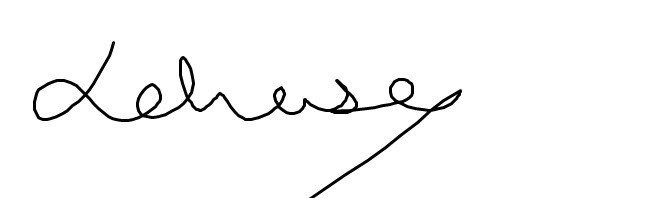 Responsible committee member signature:Responsible committee member signature:Responsible committee member signature: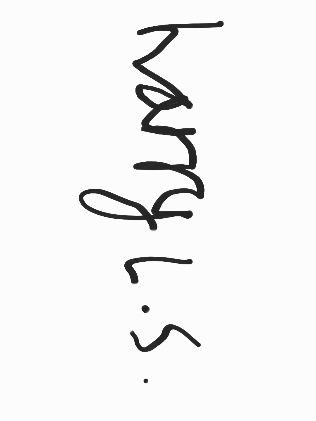 Responsible committee member signature:Responsible committee member signature:Responsible committee member signature:Print name: LOUISE CHASEPrint name: LOUISE CHASEPrint name: LOUISE CHASEDate: 18/05/2021Print name: HARRY LEYLAND SISSONSPrint name: HARRY LEYLAND SISSONSDate: 18/05/2021EliminateRemove the hazard wherever possible which negates the need for further controlsIf this is not possible then explain whySubstituteReplace the hazard with one less hazardousIf not possible then explain whyPhysical controlsExamples: enclosure, fume cupboard, glove boxLikely to still require admin controls as wellAdmin controlsExamples: training, supervision, signagePersonal protectionExamples: respirators, safety specs, glovesLast resort as it only protects the individualLIKELIHOOD5510152025LIKELIHOOD448121620LIKELIHOOD33691215LIKELIHOOD2246810LIKELIHOOD11234512345IMPACTIMPACTIMPACTIMPACTIMPACTImpactImpactHealth & Safety1Trivial - insignificantVery minor injuries e.g. slight bruising2MinorInjuries or illness e.g. small cut or abrasion which require basic first aid treatment even in self-administered.  3ModerateInjuries or illness e.g. strain or sprain requiring first aid or medical support.  4Major Injuries or illness e.g. broken bone requiring medical support >24 hours and time off work >4 weeks.5Severe – extremely significantFatality or multiple serious injuries or illness requiring hospital admission or significant time off work.  LikelihoodLikelihood1Rare e.g. 1 in 100,000 chance or higher2Unlikely e.g. 1 in 10,000 chance or higher3Possible e.g. 1 in 1,000 chance or higher4Likely e.g. 1 in 100 chance or higher5Very Likely e.g. 1 in 10 chance or higher